Керівникам загальноосвітніх навчальних закладівЩодо участі у VI конкурсіна кращий веб-сайт закладу освіти 	Відділ освіти доводить до відома лист Міністерства освіти і науки України від 22.12.2015 № 1/9-614 «Щодо участі у VI конкурсі на кращий веб-сайт закладу освіти » (додається).Інтернет Асоціація України разом з Міністерством освіти і науки України оголошують про проведення 6-го Конкурсу на кращий веб-сайт навчального закладу.До участі у Конкурсі запрошуються освітні заклади у таких номінаціях: - веб-сайти сільських шкіл; - веб-сайти міських шкіл; - веб-сайти дошкільних закладів; - веб-сайти позашкільних закладів; - веб-сайти навчальних закладів професійно-технічної освіти;Для участі у Конкурсі необхідно на електронну адресу contest@inau.ua подати заявку та анкету. Прийом заявок триватиме до 15 лютого 2016 р.Більш детально про умови Конкурсу, анкета та зразки документів можна знайти за посиланням http://www.inau.org.ua/projects.phtml 	Просимо довести до відома зміст листа до педагогічного та учнівського колективів та забезпечити участь закладу у вище названому заході.	Відділ освіти просить інформувати про участь у конкурсі методиста РМК Бик О.C. в електронному вигляді на адресу lena.bick@yandex.ua . Начальник відділу освіти					П.В.КапітоновБик 2 34 81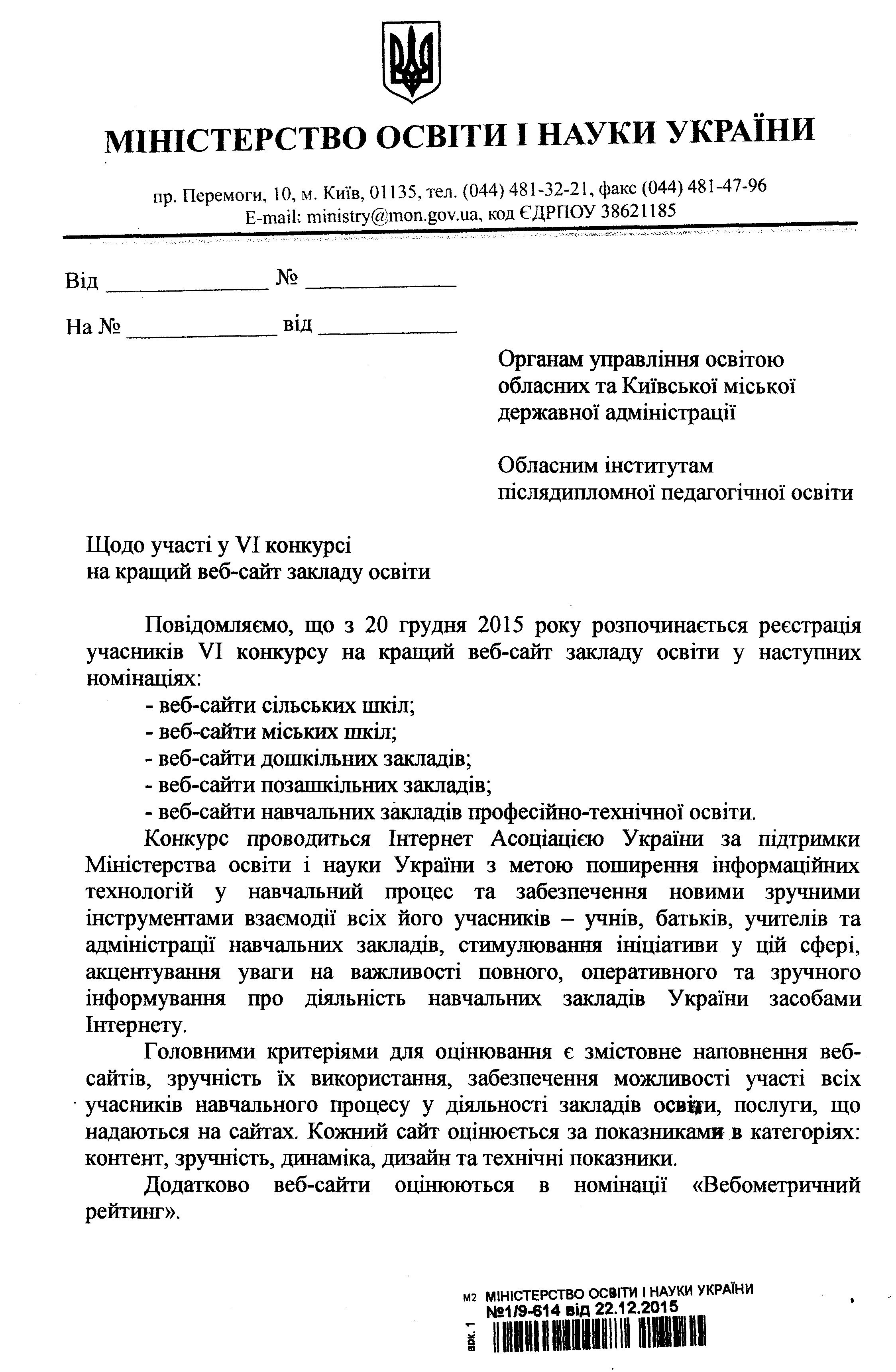 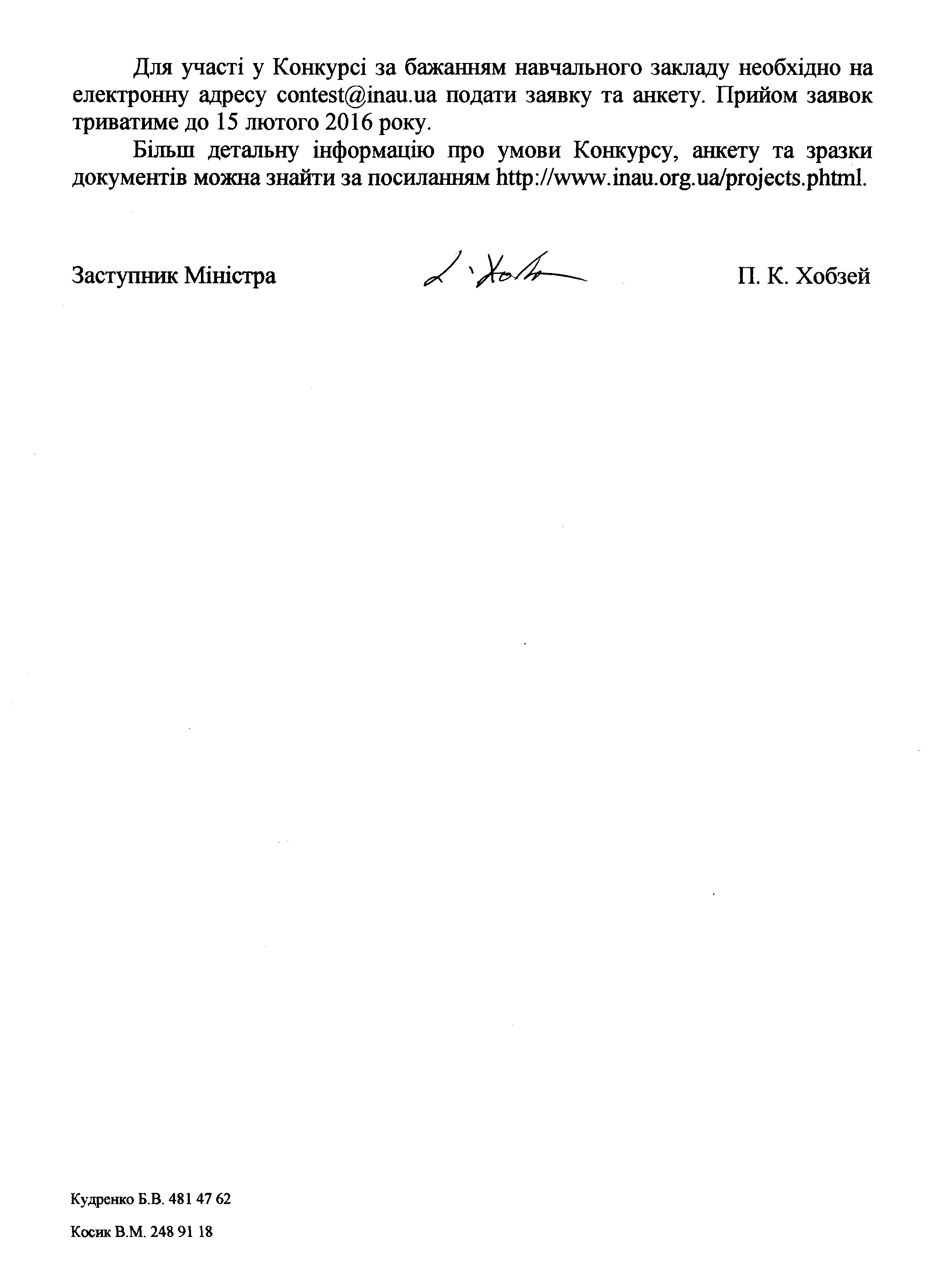 